誓 約 書（暴 力 団 排 除）年　　月　　日 宛（ふりがな）氏　　　　名 個人情報の保護に関する法律第112条第３項の規定により提案する者（及びその役員等（個人である場合はその者、法人である場合は役員又は支店若しくは営業所（常時契約を締結する事務所をいう。）の代表者、団体である場合は代表者、理事等、その他業務執行の意思決定に影響を及ぼす者をいう。以下同じ。））が、以下のいずれにも該当しないことを誓約します。一 法人等（個人、法人その他の団体をいう。）が、暴力団（暴力団員による不当な行為の防止等に関する法律（平成3年法律第77号）第2条第2号に規定する暴力団をいう。以下同じ。）であるとき又は法人等の役員等が、暴力団員（同条第6号に規定する暴力団員をいう。以下同じ。）であるとき。二 役員等が、自己、自社若しくは第三者の不正の利益を図る目的、又は第三者に損害を加える目的をもって、暴力団又は暴力団員を利用するなどしているとき。三 役員等が、暴力団又は暴力団員に対して、資金等を供給し、又は便宜を供与するなど直接的あるいは積極的に暴力団の維持、運営に協力し、若しくは関与しているとき。四 役員等が、暴力団又は暴力団員であることを知りながらこれを不当に利用するなどしているとき。五 役員等が、暴力団又は暴力団員と社会的に非難されるべき関係を有しているとき。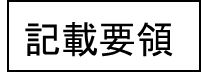 誓 約 書年　　月　　日（行政機関の長等）　 宛（ふりがな）氏　　　　名 （法人その他の団体にあっては、名称及び代表者の氏名を記載すること。）個人情報の保護に関する法律第112条第３項の規定により提案する者（及びその役員等（個人である場合はその者、法人である場合は役員又は支店若しくは営業所（常時契約を締結する事務所をいう。）の代表者、団体である場合は代表者、理事等、その他業務執行の意思決定に影響を及ぼす者をいう。以下同じ。））が、以下のいずれにも該当しないことを誓約します。一 法人等（個人、法人その他の団体をいう。）が、暴力団（暴力団員による不当な行為の防止等に関する法律（平成3年法律第77号）第2条第2号に規定する暴力団をいう。以下同じ。）であるとき又は法人等の役員等が、暴力団員（同条第6号に規定する暴力団員をいう。以下同じ。）であるとき。二 役員等が、自己、自社若しくは第三者の不正の利益を図る目的、又は第三者に損害を加える目的をもって、暴力団又は暴力団員を利用するなどしているとき。三 役員等が、暴力団又は暴力団員に対して、資金等を供給し、又は便宜を供与するなど直接的あるいは積極的に暴力団の維持、運営に協力し、若しくは関与しているとき。四 役員等が、暴力団又は暴力団員であることを知りながらこれを不当に利用するなどしているとき。五 役員等が、暴力団又は暴力団員と社会的に非難されるべき関係を有しているとき。記載要領１．不要な文字は、抹消すること。２．役員とは、取締役、執行役、業務執行役員、監査役、理事及び監事又はこれらに準ずるものをいう。３．用紙の大きさは、日本産業規格Ａ４とすること。